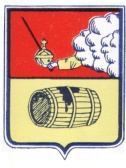 АДМИНИСТРАЦИЯ  МУНИЦИПАЛЬНОГО ОБРАЗОВАНИЯ "ВЕЛЬСКОЕ"ПОСТАНОВЛЕНИЕ15 июня  2017 года     № 219г. Вельск О проведении публичных слушаний по вопросу о предоставлении разрешения на условно разрешенный вид использования земельного участкаНа основании заявления Кудрявцева В.Ф.  с вх. № 670  от 15.05.2017  года и в соответствии со ст.39 ГрК  РФ, ФЗ от 06 октября 2003 № 131-ФЗ «Об общих принципах организации местного самоуправления в Российской Федерации», Уставом МО «Вельское»,  ст. 8 и 18 Правил землепользования и застройки МО «Вельское», утверждённых решением Совета депутатов МО «Вельское» третьего созыва от 23.09.2014 года № 169, постановляю:Провести публичные слушания по вопросу о предоставлении разрешения на условно разрешённый вид использования земельного участка  площадью 565 кв.м., расположенного  по адресу: Архангельская обл., Вельский р-он, г.Вельск, ул. Карла Маркса,  у дома № 89 с  условно разрешенным видом использования: парковки перед объектами культурных, обслуживающих и коммерческих видов использования. Определить  организатором проведения публичных слушаний,  указанных в пункте 1 настоящего постановления, комиссию по подготовке проекта правил землепользования и застройки МО «Вельское», утверждённую постановлением главы администрации МО «Вельское» от  05.08.2016 года № 334.       3.Установить:       3.1.Место проведения публичных слушаний – г.Вельск, ул.Карла Маркса,  у дома № 89.        3.2.Время проведения публичных слушаний – 18.07.2017 года  в 17.15.       4.Приём	предложений и замечаний по выносимому на публичные слушания вопросу осуществляет организатор публичных слушаний по адресу: г. Вельск, ул. Советская, д.33, каб.4.        5.Данное постановление подлежит опубликованию.Глава муниципального образования «Вельское»                     И.А.Рогозин